Ofrecer indicaciones a los solicitantes de un Permiso de Uso cuya propiedad, estructura o terreno por la cual solicita se encuentra ubicado en un municipio autónomo. Los municipios autónomos son jurisdicciones que tienen un mayor grado de gobierno propio y autonomía fiscal. Para efectos de este servicio de la Oficina de Gerencia de Permisos, los siguientes municipios son autónomos: Aguadilla, Barranquitas, Bayamón, Cabo Rojo, Caguas, Carolina, Cidra, Guaynabo, Humacao, Ponce, San Juan.El Permiso de Uso es una aprobación escrita para ocupar o usar propiedades, estructuras o terrenos para fines particulares. Los Permisos de Uso pueden ser expedidos por la Oficina de Gerencia de Permisos o por los municipios autónomos.Arrendatarios, dueños, operadores o administradores interesados en obtener un Permiso de Uso de un municipio autónomo.El propósito de este servicio es ofrecer indicaciones a los interesados en un obtener un Permiso de Uso de un municipio autónomo.Esta información fue revisada y aprobada por la agencia. Es responsabilidad del ciudadano orientarse sobre toda documentación adicional, y de ser necesario, solicitar asesoría de un especialista. Tu Línea de Servicios de Gobierno 3-1-1 no está autorizada a ofrecer ningún tipo de asesoría, completar solicitudes y/o formularios a nombre del ciudadano.Directorio de Municipios AutónomosSolicitar el servicio no conlleva costo.El solicitante deberá dirigirse a la Oficina de Permisos del municipio  correspondiente.El solicitante deberá verificar con el municipio que el uso propuesto en la estructura es permitido.El solicitante deberá orientarse en el municipio autónomo sobre los pasos a seguir para poder obtener los documentos o certificaciones que son requisitos para tramitar la solicitud de un Permiso de Uso. Nota: Si como parte de la solicitud de un Permiso de Uso en un municipio autónomo le requieren algún trámite con la OGPE podrá obtener más información en los siguientes enlaces:Certificado de Prevención de Incendios (CPI)Certificado de Salud Ambiental (CSA)Determinación de Exclusión Categórica (DEC) Solicitud de Recomendaciones para el Permiso de Uso. ¿Qué sucede si opero en una estructura, propiedad o terreno sin un Permiso de Uso?- Se puede exponer a multas administrativas, paralización de un proyecto o cierre de un comercio. Directorio(s):Directorio de la Oficina de Gerencia de Permisos	Directorio de Municipios AutónomosPágina(s) de Internet:www.ogpe.pr.govwww.pr.gov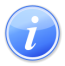 Descripción del Servicio 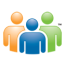 Audiencia y Propósito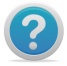 Consideraciones 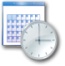 Lugar y Horario de Servicio 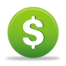 Costo del Servicio y Métodos de Pago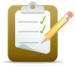 Requisitos para Obtener Servicio 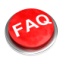 Preguntas Frecuentes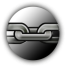 Enlaces Relacionados